ПОСТАНОВЛЕНИЕ                                                                     КАРАРот  14 марта  2019 г.               с.Морты                                          № 11Об утверждении Перечня адресов объектов адресации, необходимых изменений и дополнений для внесения сведений в Федеральную информационную адресную систему по результатам инвентаризации объектов адресации, расположенных  на территории Мортовского  сельского поселения Елабужского муниципального района Республики ТатарстанВ соответствии с Федеральным законом Российской Федерации от 28 декабря 2013 года №443-ФЗ «О федеральной информационной адресной системе и о внесении изменений в Федеральный закон «Об общих принципах организации местного самоуправления в Российской Федерации», Постановлением  Правительства Российской Федерации от 19 ноября 2014 года №1221 «Об утверждении Правил присвоения, изменения и аннулирования адресов», разделом  IV Постановления Правительства Российской Федерации от 22 мая 2015 года №492 «О составе сведений об адресах, размещаемых в государственном адресном реестре, порядке межведомственного информационного взаимодействия при ведении государственного адресного реестра, о внесении изменений и признании утратившими силу некоторых актов Правительства Российской Федерации, Приказом Министерства Финансов Российской Федерации от 05 ноября 2015 года №171н «Об утверждении Перечня элементов планировочной структуры, элементов улично-дорожной сети, элементов объектов адресации, типов зданий (сооружений), помещений, используемых в качестве реквизитов адреса, и Правил сокращенного наименования адресообразующих элементов», в целях актуализации Государственного адресного реестра Исполнительный комитет  Мортовского  сельского поселения  Елабужского муниципального района Республики ТатарстанПОСТАНОВЛЯЕТ :Утвердить Перечень адресов объектов адресации, необходимых изменений и дополнений для внесения сведений в Федеральную информационную адресную систему по результатам инвентаризации объектов адресации, расположенных на территории Мортовского  сельского поселения Елабужского муниципального района Республики Татарстан (приложение №1).Добавить адреса объектов адресации и внести необходимые изменения и дополнения в Федеральную информационную адресную систему согласно приложению №1.Контроль за исполнением настоящего постановления оставляю за собой.Руководитель                                                                                   Ф.Ф.Закиров Приложение №1 к Постановлению Исполнительного комитета Мортовского  сельского поселения Елабужского муниципального района Республики Татарстан от   14 марта  2019г. № 11  ИСПОЛНИТЕЛЬНЫЙ КОМИТЕТ МОРТОВСКОГО  СЕЛЬСКОГО ПОСЕЛЕНИЯ ЕЛАБУЖСКОГО МУНИЦИПАЛЬНОГО РАЙОНАРЕСПУБЛИКИ ТАТАРСТАН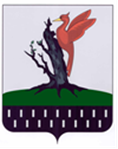 ТАТАРСТАН  РЕСПУБЛИКАСЫ АЛАБУГА  МУНИЦИПАЛЬ РАЙОНЫ МОРТ  АВЫЛ ЖИРЛЕГЕБАШКАРМА            КОМИТЕТЫ№ п/пВид объекта адресацииАдрес объекта адресацииКадастровый номер объекта адресации1Земельный участокРоссийская Федерация, Республика Татарстан, Елабужский  муниципальный район, Мортовское  сельское поселение, село Морты , улица Красноармейская, з/у 2916:18:010101:1742Земельный участокРоссийская Федерация, Республика Татарстан, Елабужский  муниципальный район, Мортовское  сельское поселение, село Морты , улица Красноармейская, з/у 3116:18:010101:1733Земельный участокРоссийская Федерация, Республика Татарстан, Елабужский  муниципальный район, Мортовское  сельское поселение, село Морты , улица Красноармейская, з/у 3316:18:010101:1664Земельный участокРоссийская Федерация, Республика Татарстан, Елабужский  муниципальный район, Мортовское  сельское поселение, село Морты , улица Красноармейская, з/у 3516:18:010101:1655Земельный участокРоссийская Федерация, Республика Татарстан, Елабужский  муниципальный район, Мортовское  сельское поселение, село Морты , улица Красноармейская, з/у 3716:18:010101:1686Земельный участокРоссийская Федерация, Республика Татарстан, Елабужский  муниципальный район, Мортовское  сельское поселение, село Морты , улица Красноармейская, з/у 3916:18:010101:1677Земельный участокРоссийская Федерация, Республика Татарстан, Елабужский  муниципальный район, Мортовское  сельское поселение, село Морты , улица Красноармейская, з/у4116:18:010101:1698Земельный участокРоссийская Федерация, Республика Татарстан, Елабужский  муниципальный район, Мортовское  сельское поселение, село Морты , улица Красноармейская, з/у4316:18:010101:1609Земельный участокРоссийская Федерация, Республика Татарстан, Елабужский  муниципальный район, Мортовское  сельское поселение, село Морты , улица Красноармейская, з/у 4516:18:010101:59310Земельный участокРоссийская Федерация, Республика Татарстан, Елабужский  муниципальный район, Мортовское  сельское поселение, село Морты , улица Красноармейская, з/у45а16:18:010101:59211Земельный участокРоссийская Федерация, Республика Татарстан , Елабужский  муниципальный район, Мортовское  сельское поселение, село Морты , улица Красноармейская, з/у4716:18:010101:15612Земельный участокРоссийская Федерация, Республика Татарстан , Елабужский  муниципальный район, Мортовское  сельское поселение, село  Морты , улица Красноармейская,  з/у 4916:18:010101:15513Земельный участокРоссийская Федерация, Республика Татарстан , Елабужский  муниципальный район, Мортовское  сельское поселение, село Морты , улица Красноармейская, з/у 5116:18:010101:14814Земельный участокРоссийская Федерация, Республика Татарстан , Елабужский  муниципальный район, Мортовское  сельское поселение, село Морты , улица Красноармейская, з/у 5316:18:010101:14715Земельный участокРоссийская Федерация, Республика Татарстан , Елабужский  муниципальный район, Мортовское  сельское поселение, село Морты , улица Красноармейская, з/у 5516:18:010101:14616Земельный участокРоссийская Федерация, Республика Татарстан , Елабужский  муниципальный район, Мортовское  сельское поселение, село Морты , улица Красноармейская , з/у 5716:18:010101:14517Земельный участокРоссийская Федерация, Республика Татарстан , Елабужский  муниципальный район, Мортовское  сельское поселение, село Морты , улица Красноармейская, з/у 5916:18:010101:13318Земельный участокРоссийская Федерация, Республика Татарстан , Елабужский  муниципальный район, Мортовское  сельское поселение, село Морты , улица Красноармейская, з/у 6116:18:010101:13219Земельный участокРоссийская Федерация, Республика Татарстан , Елабужский  муниципальный район, Мортовское  сельское поселение, село Морты , улица Красноармейская, з/у 6316:18:010101:13120Земельный участокРоссийская Федерация, Республика Татарстан , Елабужский  муниципальный район, Мортовское  сельское поселение, село Морты , улица Красноармейская, з/у 6516:18:010101:13021Земельный участокРоссийская Федерация, Республика Татарстан , Елабужский  муниципальный район, Мортовское  сельское поселение, село Морты , улица Красноармейская, з/у 6716:18:010101:12922Земельный участокРоссийская Федерация, Республика Татарстан , Елабужский  муниципальный район, Мортовское  сельское поселение, село Морты , улица Красноармейская, з/у 67а16:18:010101:58323Земельный участокРоссийская Федерация, Республика Татарстан , Елабужский  муниципальный район, Мортовское  сельское поселение, село Морты , улица Красноармейская, з/у 6916:18:010101:12724Земельный участокРоссийская Федерация, Республика Татарстан , Елабужский  муниципальный район, Мортовское  сельское поселение, село Морты , улица Красноармейская, з/у 7116:18:010101:12625Земельный участокРоссийская Федерация, Республика Татарстан , Елабужский  муниципальный район, Мортовское  сельское поселение, село Морты , улица Красноармейская, з/у 7316:18:010101:12526Земельный участокРоссийская Федерация, Республика Татарстан , Елабужский  муниципальный район, Мортовское  сельское поселение, село Морты , улица Красноармейская, з/у7516:18:010101:12427Земельный участокРоссийская Федерация, Республика Татарстан , Елабужский  муниципальный район, Мортовское  сельское поселение, село Морты , улица Красноармейская, з/у 7716:18:010101:12328Земельный участокРоссийская Федерация, Республика Татарстан , Елабужский  муниципальный район, Мортовское  сельское поселение, село Морты , улица Красноармейская, з/у 7916:18:010101:11629Земельный участокРоссийская Федерация, Республика Татарстан , Елабужский  муниципальный район, Мортовское  сельское поселение, село Морты , улица Красноармейская, з/у 8116:18:010101:11530Земельный участокРоссийская Федерация, Республика Татарстан , Елабужский  муниципальный район, Мортовское  сельское поселение, село Морты , улица Красноармейская, з/у 8316:18:010101:11431Земельный участокРоссийская Федерация, Республика Татарстан , Елабужский  муниципальный район, Мортовское  сельское поселение, село Морты , улица Красноармейская, з/у 8516:18:010101:11332Земельный участокРоссийская Федерация, Республика Татарстан , Елабужский  муниципальный район, Мортовское  сельское поселение, село Морты , улица Красноармейская, з/у 8716:18:010101:11233Земельный участокРоссийская Федерация, Республика Татарстан , Елабужский  муниципальный район, Мортовское  сельское поселение, село Морты , улица Красноармейская, з/у 8916:18:010101:11134Земельный участокРоссийская Федерация, Республика Татарстан , Елабужский  муниципальный район, Мортовское  сельское поселение, село Морты , улица Красноармейская, з/у 4816:18:010101:11035Земельный участокРоссийская Федерация, Республика Татарстан , Елабужский  муниципальный район, Мортовское  сельское поселение, село Морты , улица Красноармейская, з/у 5016:18:010101:12136Земельный участокРоссийская Федерация, Республика Татарстан , Елабужский  муниципальный район, Мортовское  сельское поселение, село Морты , улица Красноармейская, з/у 5216:18:010101:32137Земельный участокРоссийская Федерация, Республика Татарстан , Елабужский  муниципальный район, Мортовское  сельское поселение, село Морты , улица Красноармейская, з/у 5416:18:010101:9538Земельный участокРоссийская Федерация, Республика Татарстан , Елабужский  муниципальный район, Мортовское  сельское поселение, село Морты , улица Красноармейская, з/у 5616:18:010101:9439Земельный участокРоссийская Федерация, Республика Татарстан , Елабужский  муниципальный район, Мортовское  сельское поселение, село Морты , улица Красноармейская, з/у 5816:18:010101:9340Земельный участокРоссийская Федерация, Республика Татарстан , Елабужский  муниципальный район, Мортовское  сельское поселение, село Морты , улица Красноармейская, з/у 6016:18:010101:9241Земельный участокРоссийская Федерация, Республика Татарстан , Елабужский  муниципальный район, Мортовское  сельское поселение, село Морты , улица Красноармейская, з/у 6216:18:010101:8842Земельный участокРоссийская Федерация, Республика Татарстан , Елабужский  муниципальный район, Мортовское  сельское поселение, село Морты , улица Красноармейская, з/у 6416:18:010101:8743Земельный участокРоссийская Федерация, Республика Татарстан , Елабужский  муниципальный район, Мортовское  сельское поселение, село Морты , улица Красноармейская, з/у 6616:18:010101:8644Земельный участокРоссийская Федерация, Республика Татарстан , Елабужский  муниципальный район, Мортовское  сельское поселение, село Морты , улица Красноармейская, з/у 6816:18:010101:32045Земельный участокРоссийская Федерация, Республика Татарстан , Елабужский  муниципальный район, Мортовское  сельское поселение, село Морты , улица Красноармейская, з/у 7016:18:010101:8146Земельный участокРоссийская Федерация, Республика Татарстан , Елабужский  муниципальный район, Мортовское  сельское поселение, село Морты , улица Красноармейская, з/у 7216:18:010101:8047Земельный участокРоссийская Федерация, Республика Татарстан , Елабужский  муниципальный район, Мортовское  сельское поселение, село Морты , улица Красноармейская, з/у 7416:18:010101:7948Земельный участокРоссийская Федерация, Республика Татарстан , Елабужский  муниципальный район, Мортовское  сельское поселение, село Морты , улица Красноармейская, з/у 74а16:18:010101:7849Земельный участокРоссийская Федерация, Республика Татарстан , Елабужский  муниципальный район, Мортовское  сельское поселение, село Морты , улица Красноармейская, з/у 7616:18:010101:7350Земельный участокРоссийская Федерация, Республика Татарстан , Елабужский  муниципальный район, Мортовское  сельское поселение, село Морты , улица Красноармейская, з/у 7816:18:010101:7051Земельный участокРоссийская Федерация, Республика Татарстан , Елабужский  муниципальный район, Мортовское  сельское поселение, село Морты , улица Красноармейская, з/у 8016:18:010101:6952Земельный участокРоссийская Федерация, Республика Татарстан , Елабужский  муниципальный район, Мортовское  сельское поселение, село Морты , улица Красноармейская, з/у 8216:18:010101:68